1. Предмет договора1.1. По договору возмездного оказания услуг Исполнитель обязуется по заданию Заказчика оказать услуги, указанные в п. 1.3 настоящего договора, а Заказчик обязуется принять и оплатить эти услуги.1.2. Оформлением заявления на розыск заказчик подтверждает, что согласен с условиями настоящего договора. 1.3. Исполнитель обязуется оказать следующие услуги: Поисково-розыскные работы, именуемые в дальнейшем “Услуги” 
Перечень услуг приведен на сайте Исполнителя по следующему адресу: https://следопыт.онлайн/services/1.4. Окончательный объем услуг считается согласованным сторонами после совершения Заказчиком следующих действий:
а) Для формирования объема услуг, подлежащих исполнению со стороны Исполнителя Заказчик выбирает по указанному интернет-адресу пакет необходимых услуг при оформлении заявления на розыск. 
б) Исполнитель после получения заявки связывается с Заказчиком любым из доступных способов (телефон или мессенджер) и уточняет детали оказания услуг;
в) После согласования всех деталей оказания услуг Исполнитель выставляет счет на оплату.1.5. Срок, в течение которого Исполнитель обязан оказать услуги по настоящему договору стороны согласовывают в порядке, предусмотренном п./п. б-в п. 1.4. настоящего договора. После оформления заявки на розыск Исполнитель самостоятельно определяет временные интервалы для оказания конкретных услуг, указанных в п. 1.3. и согласованных в порядке п. 1.4. настоящего договора, однако при этом о времени оказания услуг уведомляет Заказчика для того, чтобы последний мог принять их надлежащим образом.  Исполнитель имеет право завершить оказание услуг досрочно.1.6. При выезде Исполнителя на место Услуги считаются выполненными в полном объёме после обследования территории/помещений и обнаружении животного или устном заключении эксперта о дальнейших действиях и перспективах обнаружения животного с учетом его отсутствия на обследованной территории/помещениях.

2. Права и обязанности сторон 2.1. Исполнитель обязан:2.1.1. Оказать Услуги с надлежащим качеством.2.1.2. Оказать Услуги в полном объеме в срок, указанный в п. 1.5. настоящего договора.2.1.3. Вернуть часть аванса за вычетом стоимости фактически оказанных услуг в случае, если Заказчику были оказаны услуги по удаленной консультации, а также выезд эксперта Исполнителя для поиска силами данного эксперта и животное было найдено Заказчиком после получения консультации до выезда эксперта Исполнителя.2.2.1. Исполнитель вправе:2.2.2. Оказать услуги лично, либо привлечь третьих лиц к оказанию услуг по настоящему договору.2.2.3. Досрочно отказаться от исполнения договора в случаях, но не ограничиваясь ниже перечисленным):
а) Заказчик предоставил недостоверные данные о себе (Ф.И.О., паспортные данные, адрес проживания и т.п.);
б) Заказчик предоставил недостоверные данные о питомце (пол, порода, возраст и т.п.);
в) Заказчик не является владельцем животного;
г) При выявлении фактов жестокого обращения с разыскиваемым животным;
д) В случае, если выполнение работы по поиску угрожает жизни и здоровью эксперта; 
е) При неэтичном поведении со стороны заказчика;
ж) Если Исполнителем были выявлены обстоятельства, которые могут препятствовать проведению работ по поиску, а именно, закрытые и частные территории, закрытые подвалы и т.д. места, в которые самостоятельное проникновение может являться нарушением законодательства Р.Ф.
з) Если продолжение исполнения условий настоящего договора сторонами может привести к нарушению законодательство Р.Ф.;2.2.4. Приостановить поисковые работы если их продолжение связано с нарушением конструктивной целостности здания/сооружения. О приостановке работ Исполнитель уведомляет Заказчика. Заказчик после получения такого уведомления обязан либо вызвать МЧС, либо обеспечить возможность обследования здания/сооружения Исполнителем иным законным способом.2.2.5. Исполнитель вправе полностью зачесть выплаченный аванс, если при выполнении удаленных работ по поисково-розыскной деятельности (поиск свидетелей и очевидцев путем размещения объявлений в Интернет, посредством рассылки SMS, или иных аналогичных действий, связанных с интернетом и/или телефонией) животное было найдено в ходе выполнения данных работ.2.2.6. При заказе услуг по размещению объявлений в интернете в случае досрочного отказа от договора, аванс полученный ранее за данную услугу не возвращается.2.2.6.1.  В случае, если животное было найдено, Исполнитель не удаляет объявления в случае их массового распространения в интернете. Удаление размещенных объявлений осуществляется Исполнителем  только после подачу заявки на удаление со стороны Заказчика по ссылке https://vk.com/sledopit.online в чате "Запрос на удаление из базы пропавших".2.2.6.2. Исполнитель не обязан отслеживать комментарии к размещенным объявлениям.2.2.6.3. Заказчику будут предоставлены ссылки на размещенные в интернете объявления о пропаже животного в интернете, Заказчик самостоятельно отслеживает комментарии к ним.2.2.7. При заказе услуг по печати объявлений, после передачи утвержденного Заказчиком макета в печать, в случае досрочного отказа от договора, аванс полученный ранее за данную услугу не возвращается.2.3. Заказчик обязан: 2.3.1. Обеспечить условия для оказания Исполнителем услуг, в том числе:
а) Предоставить максимально достоверную информацию о разыскиваемом животном, об объекте и месте поиска;
б) Дать разрешение на обследование территории/объекта (если они находятся во владении Заказчика) либо получить такое разрешение (если владельцем является третье лицо). Заказчик перед размещением заявки на оказание услуг по настоящему договору должен убедиться, что может обеспечить доступ на территорию/объект, где будут проводится  Поисково-розыскные работы;2.3.2. Принять по акту приемо-сдачи услуг и оплатить услуги по цене, указанной в п. 3 настоящего договора.2.4. Заказчик имеет право:2.4.1. Проверять ход и качество работы, выполняемой Исполнителем, не вмешиваясь в его деятельность. Заказчик обязан заблаговременно уведомить Исполнителя любым доступным способом о намерении провести такую проверку. 2.4.2. Отказаться от исполнения договора в любое время до фактического завершения оказания услуг и подписать акт о фактически оказанных услугах с отчетом о проделанной работе, уплатив Исполнителю часть установленной цены пропорционально части объему фактически оказанных Услуг, выполненной выполненных до получения извещения об отказе Заказчика от исполнения договора. 
Наличие условий, препятствующих проведению поисково-розыскных работ в полном объеме, таких как: закрытая частная территория/подвал/ чердак и пр., не являются причиной отказа от договора со стороны Заказчика при котором он вправе требовать возврата 100% суммы выплаченного аванса, а также каких либо компенсаций сверх данной суммы. 3. Цена договора 3.1. Цена настоящего договора формируется из общего количества услуг, заказанных Заказчиком и принятых к исполнению Исполнителем в порядке, указанном в п. 1.4. настоящего договора. 3.2. В случае, если Заказчик разместил объявление с наградой за нахождение животного и Исполнителю в рамках настоящего договора в условиях выезда на досмотр территории удалось найти животного, то к цене настоящего договора (п. 3.1.) прибавляется сумма объявленного вознаграждения.4. Ответственность сторон 4.1. Меры ответственности сторон, не предусмотренные в настоящем договоре, применяются в соответствии с нормами гражданского законодательства, действующего на территории России.4.2. Уплата неустойки не освобождает Исполнителя от выполнения лежащих на нем обязательств или устранения нарушений. Исполнитель не несет ответственности за вред, который может быть причинен животному при его отлове, если такой вред непосредственно связан с поведением животного и явился его следствием. Решение о порядке и способе отлова животного принимается Заказчиком самостоятельно в соответствии с положениями раздела 5 настоящего договора. 4.3. В случае, если эксперт Исполнителя, прибывший по вызову для обнаружения животного, не смог обследовать территорию/часть территории или помещение/помещения по причине необеспечения доступа на данную территорию/помещения со стороны Заказчика, то услуга подлежит оплате в полном объеме. В данном случае плата, пропорциональная осмотру территории/помещений, куда эксперту не был обеспечен доступ, рассматривается как штрафные санкции в отношении Заказчика за необеспечение доступа, и данная сумма подлежит зачету с ранее оплаченным авансом. 5. Отлов животных5.1. Исполнитель не осуществляет отлов животного даже в том случае, если эксперт Исполнителя обнаружил животное. 5.2. Стороны пришли к соглашению о том, что Исполнитель дает только рекомендации по отлову либо непосредственно силами эксперта Исполнителя, находящемся на месте отлова, либо удаленно посредством телефонной связи, электронной почты и т.п. 5.3. Эксперт Исполнителя может совершить отлов животного своими силами только при условии, что Заказчик в устной форме попросит помочь выполнить такую услугу и даст свое согласие на отлов животного силами эксперта Исполнителя. В этом случае все возможные риски и неблагоприятные последствия относятся на Заказчика. 5.4. В процессе отлова животного силами эксперта Исполнителя Исполнитель гарантирует применение гуманных и не травмоопасных способов отлова и избежание причинения преднамеренных травм животному. 6. Прием-сдача оказанных услуг6.1. Исполнитель не позднее 7 календарных дней с даты окончания оказания услуг по настоящему договору направляет акт приема-сдачи оказанных услуг, который содержит окончательную сумму к оплате (зачитываемую в счет ранее выплаченного аванса) и описание оказанных услуг. 6.2. Акт приема-сдачи оказанных услуг считается принятым Заказчиком, если в течение трех календарных дней от Заказчика не последует аргументированных возражений по объему, качеству и стоимости оказанных услуг. 6.3. Аргументированные возражения Заказчика должны быть основаны на законе и положениях настоящего договора. В случае несоответствия возражений указанным требованиям услуги считаются принятыми со стороны Заказчика в полном объеме. 7. Прочие условия 7.1. Споры и разногласия, которые могут возникнуть при исполнении настоящего договора, будут по возможности разрешаться путем переговоров между сторонами. 7.2. В случае невозможности разрешения споров путем переговоров стороны после реализации предусмотренной законодательством процедуры досудебного урегулирования разногласий передают их на рассмотрение в суд по месту нахождения Заказчика в соответствии с процессуальным законодательством Российской Федерации. 7.3. Любые изменения и дополнения к настоящему договору действительны лишь при условии, что они совершены в письменной форме и подписаны уполномоченными на то представителями сторон. Приложения к настоящему договору составляют его неотъемлемую часть. 7.4. Во всем остальном, не урегулированном настоящим договором, стороны будут руководствоваться действующим законодательством Российской федерации. 7.5. Заказчик, выбрав соответствующий пакет услуг в соответствии с п. 1.4. настоящего договора и оплатив аванс в порядке и на условиях стр. 3 и п. 2.3.2. настоящего договора подтверждает факт заключения настоящего договора на вышеприведенных условиях. 7.6. Заказчик дает согласие на обработку своих персональных данных, предоставленных Исполнителю. Исполнитель со своей стороны гарантирует, что переданные ему персональные данные будут использоваться исключительно в рамках исполнения обязательств по настоящему договору. 7.7. В случае, если Заказчиком выбрана такая услуга как получение консультаций по самостоятельному поиску и отлова животного, то такая услуга считается оказанной после предоставления Заказчику инструкции и удаленных консультаций.7.8. В случае досрочного отказа Заказчика от настоящего договора, если такой отказ допускается договором и действующим законодательством, Исполнитель возвращает Заказчику ранее полученный аванс за вычетом произведенных расходов, связанных с исполнением обязательств по настоящему договору.7.9. Номер договора является номером заявления на розыск и номер договора высылается Заказчику на указанный в заявлении адрес электронной почты.7.10. При заполнении заявления на розыск на сайте Исполнителя, Заказчик согласился с условиями настоящего договора путем установленной галочки в соответствующем окне.8. Реквизиты и подписи сторон.Заказчик:Ф.И.О. _________________________________________________________Паспорт _______________________, выдан __________________________Зарегистрирован по адресу: _______________________________________Исполнитель:Ф.И.О. _________________________________________________________Паспорт _______________________, выдан __________________________Зарегистрирован по адресу: _______________________________________ИНН _________________________________________   Платежные реквизиты: ___________________________________________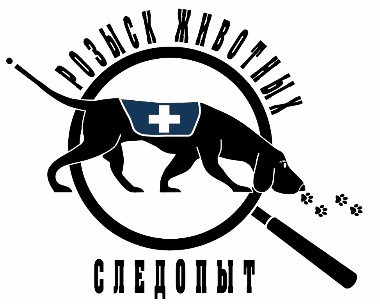 